БОЙОРОҠ                                    № 65                            РАСПОРЯЖЕНИЕ  14 ноябрь 2019 й.                                                                 14 ноября  2019 г.О создании комиссии по приведению обработки и защиты персональных данных в соответствие 152-ФЗ «О персональных данных»:Во исполнение требований Федерального закона от 27 июля 2006 года №152-ФЗ «О персональных данных"распоряжаюсь:1. Утвердить состав Комиссии по приведению обработки и защиты персональных данных в соответствие 152-ФЗ «О персональных данных»:Председатель комиссии:   Гарифуллина Гульнара Сабитовна- глава сельского поселенияЧлены комиссии:  Шакирова Райля Зуфаровна- управляющий деламиБагаутдинова Разина Назиповна – специалист  1 категории 2. Комиссии разработать План мероприятий по контролю соответствия обработки персональных данных требованиям к обработке и защите персональных данных, установленным Федеральным законом от 27.07.2006 г. №152-ФЗ «О персональных данных», принятыми в соответствии с ним локальными актами Оператора.3. При проведении мероприятий руководствоваться Правилами проведения мероприятий по контролю процессов обработки и защиты персональных данных.4.Ответственному за организацию обработки персональных данных организовать выполнение вышеозначенных мероприятий.5. Контроль за выполнением настоящего распоряжения оставляю за собой.Глава сельского поселения	Гарифуллина Г.С.	 План мероприятий по персональным данным на 2019-2020 гг.РЕШИЛА:Утвердить план мероприятий по персональным данным на 2019-2020 гг:Приложение № 1к распоряжению администрации сельского поселения Мичуринский сельсовет муниципального района Шаранский район Республики Башкортостанот 14 ноября  2019 г.  № 65Лист ознакомления:Ознакомлен со следующими документами по обработке персональных данных Администрации сельского поселения Мичуринский сельсовет муниципального района Шаранский район Республики Башкортостан:Федеральный закон "О персональных данных" от 27.07.2006 N 152-ФЗ;Постановление Правительства РФ от 15 сентября 2008 г. N 687 "Об утверждении Положения об особенностях обработки персональных данных, осуществляемой без использования средств автоматизации";Постановление Правительства РФ от 01.11.2012 N 1119 "Об утверждении требований к защите персональных данных при их обработке в информационных системах персональных данных";Постановление Правительства РФ от 21 марта 2012 г. N 211 "Об утверждении перечня мер, направленных на обеспечение выполнения обязанностей, предусмотренных Федеральным законом "О персональных данных" и принятыми в соответствии с ним нормативными правовыми актами, операторами, являющимися государственными или муниципальными органами";Приказ ФСТЭК России от 18.02.2013 N 21;Приказ ФСБ России от 10 июля 2014 г. N 378 "Об утверждении Состава и содержания организационных и технических мер по обеспечению безопасности персональных данных при их обработке в информационных системах персональных данных с использованием средств криптографической защиты информации, необходимых для выполнения установленных Правительством Российской Федерации требований к защите персональных данных для каждого из уровней защищенности";Федеральный  закон  от  02.05.2006  No  59-ФЗ  «О  порядке  рассмотрения обращений граждан Российской Федерации»Трудовой кодексФедеральный закон "О муниципальной службе в Российской Федерации" от 02.03.2007 N 25-ФЗЛист ознакомленияБашкортостан  РеспубликаһыШаран районыМуниципаль районыныңТубэнге Ташлы ауыл советы  Ауыл биләмәһе хакимиәте452645, Тубэнге Ташлы ауылы,Жину урамы,  20Тел.(34769)  2-51-49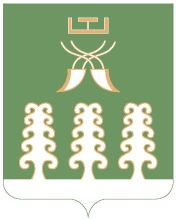 Республика  БашкортостанАдминистрация  сельского поселенияНижнеташлинский сельсоветмуниципального районаШаранский район452645,с. Нижние Ташлы,ул.Победы ,20тел.(34769) 2-51-49Комиссия, назначенная Распоряжением №65 от 14 ноября2019г.Комиссия, назначенная Распоряжением №65 от 14 ноября2019г.Комиссия, назначенная Распоряжением №65 от 14 ноября2019г.в составе председателя комиссии:в составе председателя комиссии:Гарифуллина Гульнара Сабитовначленов комиссии:Шакирова Райля Зуфаровна- управляющий деламиБагаутдинова Разина Назиповна – специалист  1 категории Шакирова Райля Зуфаровна- управляющий деламиБагаутдинова Разина Назиповна – специалист  1 категории Наименование мероприятияИсполнительСроки выполненияЕжегодный аудит процессов обработки и защиты персональных данныхКомиссия, утверждаемая приказом руководителяС 01 по 15 августа ежегодноРазработка и утверждение плана мероприятий по персональным даннымОтветственный за организацию обработки персональных данныхС 15 до 30 июня ежегодноИнструктаж работников по вопросам обработки и защиты персональных данныхОтветственный за организацию обработки персональных данныхЕжеквартально, не позднее 20 числа третьего месяца кварталаКонтроль соблюдения работниками локальных актов Оператора регламентирующих процессы обработки и защиты персональных данныхОтветственный за организацию обработки персональных данных; Ответственный за обеспечение безопасности персональных данныхЕжеквартально, но не позднее 20 числа второго месяца кварталаПроверка знаний работниками локальных актов Оператора регламентирующих процессы обработки и защиты персональных данныхОтветственный за организацию обработки персональных данных2 раза в годКонтроль соответствия настроек программного обеспечения требованиям локальных актов ОператораОтветственный за обеспечение безопасности персональных данныхЕжемесячноАнализ защищенности информационной системыОтветственный за обеспечение безопасности персональных данныхЕжемесячноПросмотр и анализ журналов событий безопасности программного обеспеченияОтветственный за обеспечение безопасности персональных данныхЕженедельноПредседатель комиссии:Гарифуллина Г.С.Члены комиссии__________________________________________________________Шакирова Р.З.Багаутдинова Р.Н.14 ноября 2019 гДата ознакомленияФамилия И.О. сотрудника, ознакомившегося с документомДолжность сотрудника, ознакомившегося с документомПодпись